CULTURAL COMMUNICATION PRESENTATION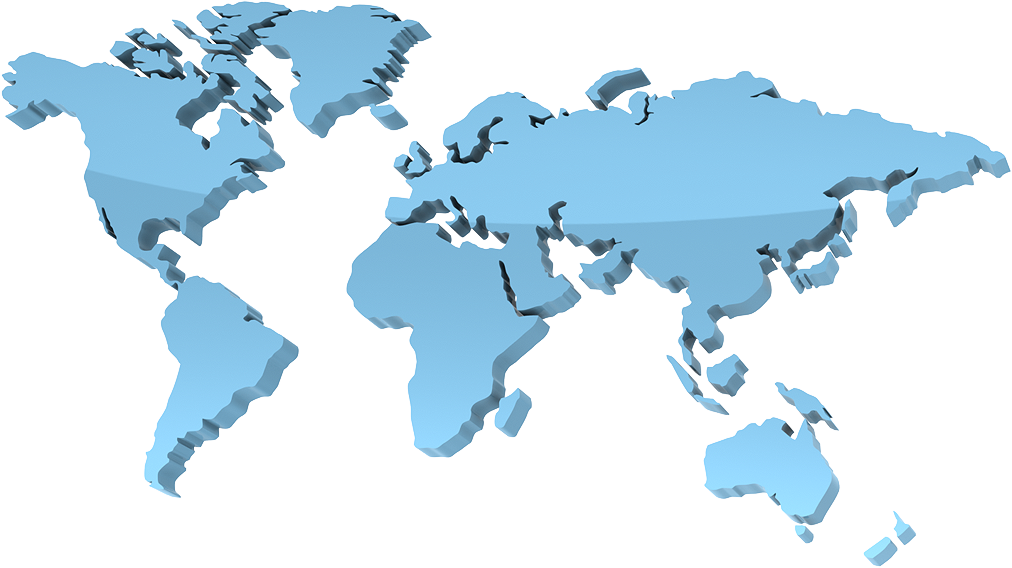 Becoming more aware of cultural differences, as well as exploring cultural similarities, can help you communicate with others more effectively.AssignmentYou will be assigned to speak to a group about techniques and tips for a job interview to one of the cultures/scenarios below. European foreign exchange students, eligible for part-time work on their college campusUtah moms between 40-50, returning to work after raising childrenMiddle aged men charged with nonviolent drug offenses, out on paroleMiners laid off due to automation that recently have been trained in programming and codingCarefully consider your audience while you prepare your content with a PowerPoint visual. You will be graded on your ability to present content to the intended culture of your audience. Content should fill at least five slides. A PowerPoint presentation should be a visual aid to guide the presentation effectively. Remember to include a title page with your names and a bibliography of resources used. Make your PowerPoint look awesome and do an awesome job with the delivery. Please don’t kill us with your PowerPoint! Be in business dress.